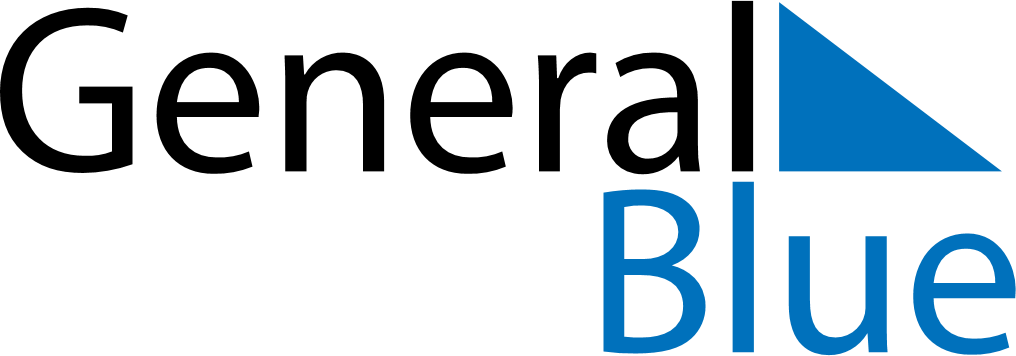 January 2022January 2022January 2022January 2022KosovoKosovoKosovoMondayTuesdayWednesdayThursdayFridaySaturdaySaturdaySunday112New Year’s DayNew Year’s Day34567889Orthodox Christmas10111213141515161718192021222223242526272829293031